Детям о профессии библиотекарьБеседа для детей о профессии Библиотекарь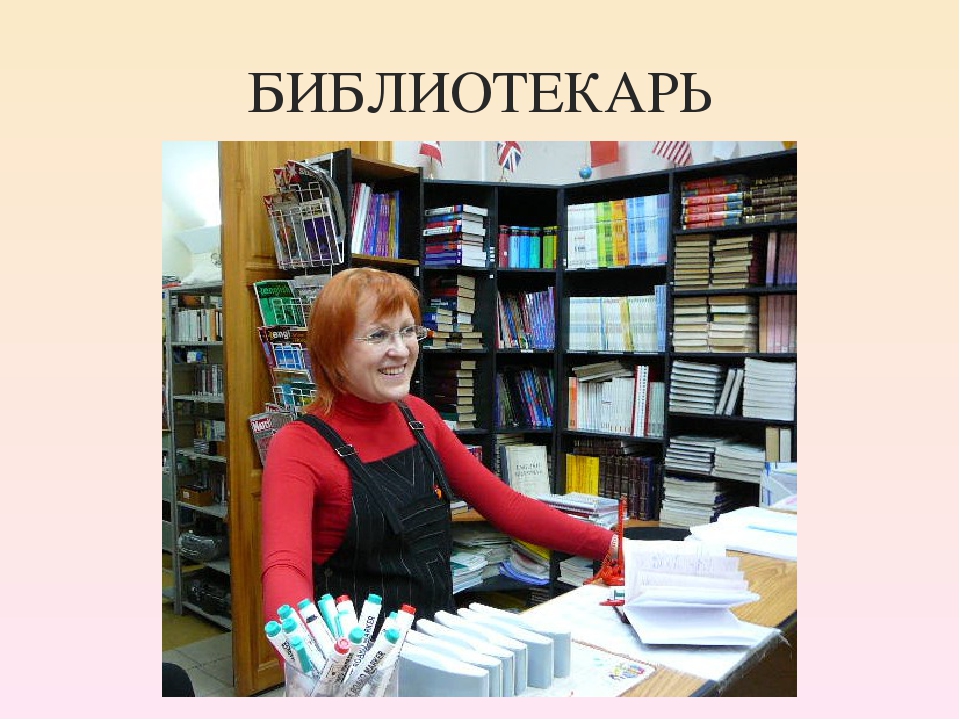 Библиотекарь — очень важная и нужная профессия. Слово библиотекарь происходит от слова «библия», что означает «книга».Работа библиотекаря проходит в библиотеке, среди книг.У нас в России огромное количество библиотек. В Москве находится самая главная Российская государственная библиотека, в которой собраны миллионы книг, старинных и современных. Есть в столице Историческая библиотека, в которой представлены книги, связанные с историей; в Научно-технической библиотеке специалисты могут прочесть книги по науке и технике.Но мне хотелось бы рассказать вам о работе библиотекаря в детской библиотеке.Посещали ли вы когда-нибудь детскую библиотеку? Расскажите об этом посещении.Как бы много книг не было собрано у вас дома, в библиотеке выбор книг неизмеримо больший! Представьте, что вы пришли с мамой в библиотеку.В чем состоит работа библиотекаря?Библиотекарь выдает книги. Он постоянно общается с читателем, отвечает на его вопросы, советует, какую книгу прочесть. Ведь книга помогает юному читателю «выстраивать жизнь». Библиотекарь рассказывает о детских писателях, их новых книгах, знакомит с последними номерами журналов для детей.Библиотекарь устраивает красочные книжные выставки, посвященные юбилею писателя или поэта. Эти выставки часто украшаются детскими рисунками.Библиотекари приглашают авторов известных и любимых ребятишками книг на встречу с маленькими читателями.Пожалуй, самый большой праздник детской книги — это «Книжкина неделя», он проходит весной.И теплое весеннее солнышко, и обложки нарядных детских книг — всё радует маленьких читателей, прививая им любовь к ее величеству Книге.Книжкина неделяМы пришли на праздникКнижкиной недели.Как красиво книжкиХудожники одели!Гладкие обложки,Яркие картинки —Петушок в сапожках,Розовые свинки.Стены украшаютЗвездочки, флажки.Нам поэт читаетНовые стихи.Про кота-котишкуИ про воробьишку.Воробьишка Гоша —Он такой проказник!Добрым и хорошимВышел Книжкин праздник!Какими качествами должен обладать библиотекарь?Правильно! Самое главное свойство его души — бескорыстная и бесконечная любовь к книгам! Великолепная память — ведь библиотекарь должен прекрасно помнить, где находится та или иная книга. Общительность, знание литературных произведений, их авторов. Кроме того, библиотекарь должен обладать выдержкой, умением слушать, тактичностью и внимательностью к читателю.Были ли вы когда-нибудь в библиотеке?Любите ли вы читать книги, умеете ли читать? Может быть, вам читают книги мама или бабушка?Назовите свою любимую книгу. Кто ее написал?В чем заключается работа библиотекаря?Какими качествами должен обладать библиотекарь?Хотели бы вы стать библиотекарем?Автор: Шорыгина Татьяна Андреевна